HOTEL REGISTRATION FORMTournament Date:PhoneTeam:Contact Person: Email: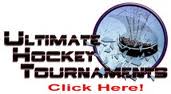 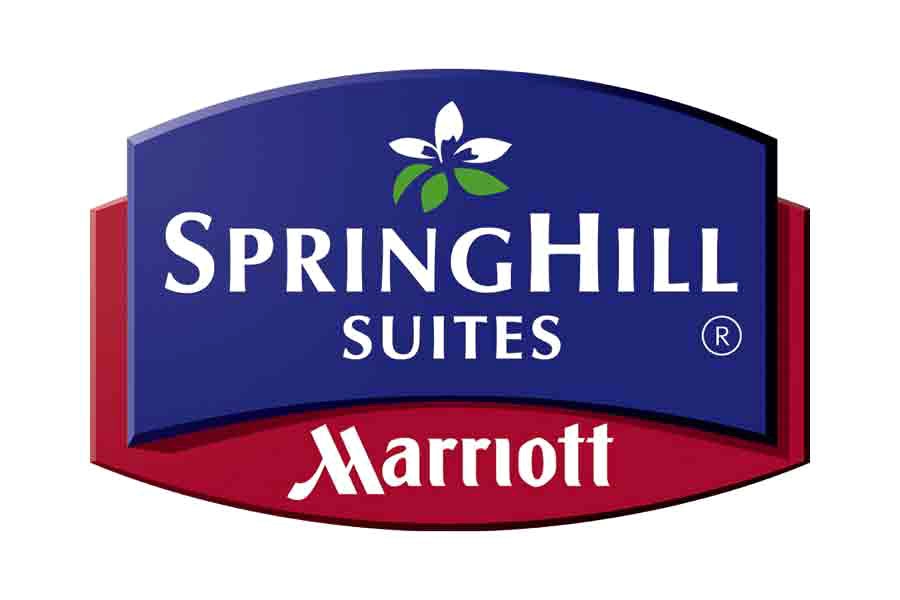 Parent Full Name Confirmation number:Parent Full Name Confirmation number:Parent Full Name Confirmation number:Parent Full Name Confirmation number:Parent Full Name Confirmation number:Parent Full Name Confirmation number: